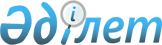 О признании утратившими силу некоторых решений Правительства Республики КазахстанПостановление Правительства Республики Казахстан от 1 сентября 2023 года № 758.
      Правительство Республики Казахстан ПОСТАНОВЛЯЕТ:
      1. Признать утратившими силу некоторые решения Правительства Республики Казахстан согласно приложению к настоящему постановлению.
      2. Настоящее постановление вводится в действие по истечении десяти календарных дней после дня его первого официального опубликования. Перечень утративших силу некоторых решений Правительства Республики Казахстан
      1. Постановление Правительства Республики Казахстан от 26 ноября 2003 года № 1185 "Об утверждении Правил подтверждения иностранцами и лицами без гражданства, претендующими на получение разрешений на постоянное проживание в Республике Казахстан, своей платежеспособности в период пребывания в Республике Казахстан".
      2. Постановление Правительства Республики Казахстан от 27 апреля 2007 года № 343 "Об утверждении Правил создания, ведения и использования Национальных реестров идентификационных номеров".
      3. Постановление Правительства Республики Казахстан от 22 мая 2007 года № 406 "Об утверждении Правил формирования идентификационного номера, Правил обращения физических и юридических лиц (филиалов и представительств), а также индивидуальных предпринимателей для формирования идентификационного номера и переоформления ранее выданных документов".
      4. Постановление Правительства Республики Казахстан от 10 августа 2007 года № 688 "О внесении изменений и дополнений в постановления Правительства Республики Казахстан от 28 января 2000 года № 136 и от 26 ноября 2003 года № 1185".
      5. Постановление Правительства Республики Казахстан от 18 сентября 2007 года № 815 "Об утверждении требований к интегральной микросхеме, используемой при изготовлении документов, удостоверяющих личность".
      6. Постановление Правительства Республики Казахстан от 18 сентября 2007 года № 817 "Об утверждении Правил занесения идентификационного номера в интегральную микросхему".
      7. Пункт 13 изменений, которые вносятся в некоторые решения Правительства Республики Казахстан, утвержденных постановлением Правительства Республики Казахстан от 18 июня 2010 года № 613 "О внесении изменений в некоторые решения Правительства Республики Казахстан".
      8. Пункт 3 изменений, которые вносятся в некоторые решения Правительства Республики Казахстан, утвержденных постановлением Правительства Республики Казахстан от 18 июля 2011 года № 820 "О внесении изменений в некоторые решения Правительства Республики Казахстан".
      9. Постановление Правительства Республики Казахстан от 27 декабря 2011 года № 1615 "О внесении изменения в постановление Правительства Республики Казахстан от 26 ноября 2003 года № 1185 "Об утверждении Правил подтверждения иностранцами и лицами без гражданства, претендующими на получение разрешений на постоянное проживание в Республике Казахстан, своей платежеспособности в период пребывания в Республике Казахстан".
      10. Постановление Правительства Республики Казахстан от 28 марта 2012 года № 361 "Об утверждении Правил оформления документов на выезд за пределы Республики Казахстан на постоянное место жительства".
      11. Постановление Правительства Республики Казахстан от 15 мая 2013 года № 487 "О внесении изменений в некоторые решения Правительства Республики Казахстан".
      12. Постановление Правительства Республики Казахстан от 2 июля 2013 года № 677 "О внесении изменений и дополнений в постановление Правительства Республики Казахстан от 27 апреля 2007 года № 343 "Об утверждении Правил создания, ведения и использования Национальных реестров идентификационных номеров".
      13. Пункт 1 постановления Правительства Республики Казахстан от 4 июля 2013 года № 684 "Об утверждении образцов паспорта гражданина Республики Казахстан, удостоверения личности гражданина Республики Казахстан, вида на жительство иностранца в Республике Казахстан, удостоверения лица без гражданства, удостоверения беженца, проездного документа и требований к их защите".
      14. Постановление Правительства Республики Казахстан от 26 августа 2013 года № 852 "Об утверждении Правил оформления, выдачи, замены, сдачи, изъятия и уничтожения паспорта гражданина Республики Казахстан, удостоверения личности гражданина Республики Казахстан, вида на жительство иностранца в Республике Казахстан, удостоверения лица без гражданства, удостоверения беженца и проездного документа".
      15. Постановление Правительства Республики Казахстан от 26 августа 2013 года № 853 "О внесении изменений в постановление Правительства Республики Казахстан от 22 мая 2007 года № 406 "Об утверждении Правил формирования идентификационного номера, Правил обращения физических и юридических лиц (филиалов и представительств), а также индивидуальных предпринимателей для формирования идентификационного номера и переоформления ранее выданных документов".
      16. Постановление Правительства Республики Казахстан от 12 ноября 2013 года № 1217 "Об утверждении типового паспорта антитеррористической защищенности объектов, уязвимых в террористическом отношении".
      17. Подпункт 1) пункта 2 постановления Правительства Республики Казахстан от 4 февраля 2014 года № 54 "Об утверждении стандарта государственной услуги "Оформление документов на выезд за пределы Республики Казахстан на постоянное место жительства" и внесении изменений и дополнений в некоторые решения Правительства Республики Казахстан".
      18. Постановление Правительства Республики Казахстан от 10 февраля 2014 года № 70 "О внесении изменения и дополнения в постановление Правительства Республики Казахстан от 26 ноября 2003 года № 1185 "Об утверждении Правил подтверждения иностранцами и лицами без гражданства, претендующими на получение разрешений на постоянное проживание в Республике Казахстан, своей платежеспособности в период пребывания в Республике Казахстан".
      19. Постановление Правительства Республики Казахстан от 24 февраля 2014 года № 145 "О вопросах оказания государственных услуг органами дипломатической службы Республики Казахстан".
      20. Постановление Правительства Республики Казахстан от 23 октября 2014 года года № 1129 дсп "Об утверждении перечня инженерно-технических средств надзора, контроля и охраны учреждений уголовно-исполнительной системы".
      21. Постановление Правительства Республики Казахстан от 23 октября 2014 года № 1131 "Об утверждении Правил оказания социально-правовой помощи лицам, в отношении которых применяется пробация".
      22. Постановление Правительства Республики Казахстан от 23 октября 2014 года № 1133 "О внесении изменений в постановление Правительства Республики Казахстан от 4 июля 2013 года № 684 "Об утверждении образцов паспорта гражданина Республики Казахстан, удостоверения личности гражданина Республики Казахстан, вида на жительство иностранца в Республике Казахстан, удостоверения лица без гражданства, удостоверения беженца и требований к их защите".
      23. Постановление Правительства Республики Казахстан от 13 ноября 2014 года № 1196 "Об утверждении Правил дорожного движения, Основных положений по допуску транспортных средств к эксплуатации, перечня оперативных и специальных служб, транспорт которых подлежит оборудованию специальными световыми и звуковыми сигналами и окраске по специальным цветографическим схемам".
      24. Постановление Правительства Республики Казахстан от 28 ноября 2014 года № 1255 "Об утверждении натуральных норм питания и материально-бытового обеспечения подозреваемых, обвиняемых, осужденных и детей, находящихся в домах ребенка учреждений уголовно-исполнительной системы, и образцов формы одежды осужденных".
      25. Постановление Правительства Республики Казахстан от 18 июня 2015 года № 456 "О внесении изменений и дополнений в постановление Правительства Республики Казахстан от 26 августа 2013 года № 852 "Об утверждении Правил оформления, выдачи, замены, сдачи, изъятия и уничтожения паспорта гражданина Республики Казахстан, удостоверения личности гражданина Республики Казахстан, вида на жительство иностранца в Республике Казахстан, удостоверения лица без гражданства и удостоверения беженца".
      26. Постановление Правительства Республики Казахстан от 23 июня 2015 года № 472 "О внесении изменений и дополнения в постановление Правительства Республики Казахстан от 13 ноября 2014 года № 1196 "Об утверждении Правил дорожного движения, Основных положений по допуску транспортных средств к эксплуатации, перечня оперативных и специальных служб, транспорт которых подлежит оборудованию специальными световыми и звуковыми сигналами и окраске по специальным цветографическим схемам".
      27. Постановление Правительства Республики Казахстан от 18 февраля 2016 года № 79 "Об утверждении перечня государственных предприятий учреждений уголовно-исполнительной (пенитенциарной) системы, у которых приобретаются производимые, выполняемые, оказываемые ими товары, работы, услуги, а также перечня и объемов товаров, работ, услуг, приобретаемых у производящих, выполняющих, оказывающих их государственных предприятий учреждений уголовно-исполнительной (пенитенциарной) системы, и внесении изменений в постановление Правительства Республики Казахстан от 31 декабря 2014 года № 1423 "Об утверждении норм минимального жизнеобеспечения населения, находящегося в зоне чрезвычайной ситуации"".
      28. Постановление Правительства Республики Казахстан от 7 июня 2016 года № 336 "О внесении изменений в постановление Правительства Республики Казахстан от 23 октября 2014 года № 1131 "Об утверждении Правил оказания социально-правовой помощи лицам, состоящим на учете службы пробации".
      29. Постановление Правительства Республики Казахстан от 25 июля 2016 года № 431 "Об утверждении Правил взаимодействия при эксплуатации специального технического оборудования на территории учреждений уголовно-исполнительной (пенитенциарной) системы".
      30. Постановление Правительства Республики Казахстан от 19 августа 2016 года № 470 "О внесении изменения в постановление Правительства Республики Казахстан от 26 августа 2013 года № 852 "Об утверждении Правил оформления, выдачи, замены, сдачи, изъятия и уничтожения паспорта гражданина Республики Казахстан, удостоверения личности гражданина Республики Казахстан, вида на жительство иностранца в Республике Казахстан, удостоверения лица без гражданства и удостоверения беженца".
      31. Пункт 3 изменений и дополнений, которые вносятся в некоторые решения Правительства Республики Казахстан, утвержденных постановлением Правительства Республики Казахстан от 10 ноября 2016 года № 686 "О некоторых вопросах Министерства внутренних дел Республики Казахстан".
      32. Постановление Правительства Республики Казахстан от 6 апреля 2017 года № 176 "О внесении изменений и дополнения в постановление Правительства Республики Казахстан от 23 октября 2014 года № 1131 "Об утверждении Правил оказания социально-правовой помощи лицам, состоящим на учете службы пробации".
      33. Подпункт 2) пункта 5 постановления Правительства Республики Казахстан от 17 июля 2017 года № 431 "О реорганизации республиканского государственного предприятия на праве хозяйственного ведения "Еңбек" исправительных учреждений Комитета уголовно-исполнительной системы Министерства внутренних дел Республики Казахстан".
      34. Постановление Правительства Республики Казахстан от 2 августа 2017 года № 463 "О внесении изменений и дополнения в постановление Правительства Республики Казахстан от 13 ноября 2014 года № 1196 "Об утверждении Правил дорожного движения, Основных положений по допуску транспортных средств к эксплуатации, перечня оперативных и специальных служб, транспорт которых подлежит оборудованию специальными световыми и звуковыми сигналами и окраске по специальным цветографическим схемам".
      35. Постановление Правительства Республики Казахстан от 29 сентября 2017 года № 610 "О внесении изменений в постановление Правительства Республики Казахстан от 28 марта 2012 года № 361 "Об утверждении Правил оформления документов на выезд за пределы Республики Казахстан на постоянное место жительства".
      36. Постановление Правительства Республики Казахстан от 18 октября 2017 года № 649 "О внесении изменений и дополнений в постановление Правительства Республики Казахстан от 22 мая 2007 года № 406 "Об утверждении Правил формирования идентификационного номера, Правил обращения физических и юридических лиц (филиалов и представительств), а также индивидуальных предпринимателей для формирования идентификационного номера и переоформления ранее выданных документов".
      37. Подпункт 2) пункта 1 постановления Правительства Республики Казахстан от 21 октября 2017 года № 667 "О внесении изменений и дополнений в постановления Правительства Республики Казахстан от 22 июня 2005 года № 607 "Вопросы Министерства внутренних дел Республики Казахстан" и от 13 ноября 2014 года № 1196 "Об утверждении Правил дорожного движения, Основных положений по допуску транспортных средств к эксплуатации, перечня оперативных и специальных служб, транспорт которых подлежит оборудованию специальными световыми и звуковыми сигналами и окраске по специальным цветографическим схемам".
      38. Пункты 2 и 3 изменений и дополнений, которые вносятся в некоторые решения Правительства Республики Казахстан, утвержденных постановлением Правительства Республики Казахстан от 12 января 2018 года № 8 "О внесении изменений и дополнений в некоторые решения Правительства Республики Казахстан".
      39. Постановление Правительства Республики Казахстан от 13 апреля 2018 года № 192 "О внесении дополнения в постановление Правительства Республики Казахстан от 27 апреля 2007 года № 343 "Об утверждении Правил создания, ведения и использования Национальных реестров идентификационных номеров".
      40. Постановление Правительства Республики Казахстан от 23 июля 2018 года № 451 "О внесении изменения в постановление Правительства Республики Казахстан от 26 августа 2013 года № 852 "Об утверждении Правил оформления, выдачи, замены, сдачи, изъятия и уничтожения паспорта гражданина Республики Казахстан, удостоверения личности гражданина Республики Казахстан, вида на жительство иностранца в Республике Казахстан, удостоверения лица без гражданства и удостоверения беженца".
      41. Постановление Правительства Республики Казахстан от 6 ноября 2018 года № 723 "Об утверждении Правил организации и проведения отчетов начальника департамента полиции области, города республиканского значения, столицы, городского, районного, районного в городе органа полиции и участкового инспектора полиции перед населением".
      42. Постановление Правительства Республики Казахстан от 16 ноября 2018 года № 749 "О внесении изменений в постановление Правительства Республики Казахстан от 13 ноября 2014 года № 1196 "Об утверждении Правил дорожного движения, Основных положений по допуску транспортных средств к эксплуатации, перечня оперативных и специальных служб, транспорт которых подлежит оборудованию специальными световыми и звуковыми сигналами и окраске по специальным цветографическим схемам".
      43. Постановление Правительства Республики Казахстан от 15 мая 2019 года № 291 "О внесении изменений в постановление Правительства Республики Казахстан от 18 февраля 2016 года № 79 "Об утверждении перечня государственных предприятий учреждений уголовно-исполнительной (пенитенциарной) системы, у которых приобретаются производимые, выполняемые, оказываемые ими товары, работы, услуги, а также перечня и объемов товаров, работ, услуг, приобретаемых у производящих, выполняющих, оказывающих их государственных предприятий учреждений уголовно-исполнительной (пенитенциарной) системы, и внесении изменений в постановление Правительства Республики Казахстан от 31 декабря 2014 года № 1423 "Об утверждении норм минимального жизнеобеспечения населения, находящегося в зоне чрезвычайной ситуации".
      44. Постановление Правительства Республики Казахстан от 12 марта 2020 года № 109 "О внесении изменений в постановление Правительства Республики Казахстан от 26 августа 2013 года № 852 "Об утверждении Правил оформления, выдачи, замены, сдачи, изъятия и уничтожения паспорта гражданина Республики Казахстан, удостоверения личности гражданина Республики Казахстан, вида на жительство иностранца в Республике Казахстан, удостоверения лица без гражданства и удостоверения беженца".
      45. Постановление Правительства Республики Казахстан от 23 октября 2020 года № 698 "О внесении изменений и дополнения в постановление Правительства Республики Казахстан от 12 ноября 2013 года № 1217 "Об утверждении типового паспорта антитеррористической защищенности объектов, уязвимых в террористическом отношении".
      46. Постановление Правительства Республики Казахстан от 12 ноября 2020 года № 760 "О внесении изменения и дополнения в постановление Правительства Республики Казахстан от 28 марта 2012 года № 361 "Об утверждении Правил оформления документов на выезд за пределы Республики Казахстан на постоянное место жительства".
      47. Постановление Правительства Республики Казахстан от 25 ноября 2020 года № 789 "О внесении изменений и дополнений в постановление Правительства Республики Казахстан от 26 августа 2013 года № 852 "Об утверждении Правил оформления, выдачи, замены, сдачи, изъятия и уничтожения паспорта гражданина Республики Казахстан, удостоверения личности гражданина Республики Казахстан, вида на жительство иностранца в Республике Казахстан, удостоверения лица без гражданства и удостоверения беженца".
      48. Постановление Правительства Республики Казахстан от 9 февраля 2021 года № 51 "О внесении изменения в постановление Правительства Республики Казахстан от 28 ноября 2014 года № 1255 "Об утверждении натуральных норм питания и материально-бытового обеспечения подозреваемых, обвиняемых, осужденных и детей, находящихся в домах ребенка учреждений уголовно-исполнительной системы и образцов формы одежды осужденных, а также Правил обеспечения бесплатным проездом, продуктами питания или деньгами на путь следования лиц, освобождаемых от отбывания наказания в виде ареста или лишения свободы, к месту жительства или работы".
      49. Постановление Правительства Республики Казахстан от 17 марта 2021 года № 141 "О внесении изменений и дополнения в постановление Правительства Республики Казахстан от 4 июля 2013 года № 684 "Об утверждении образцов паспорта гражданина Республики Казахстан, удостоверения личности гражданина Республики Казахстан, вида на жительство иностранца в Республике Казахстан, удостоверения лица без гражданства, удостоверения беженца и требований к их защите".
      50. Постановление Правительства Республики Казахстан от 28 апреля 2021 года № 275 "О внесении изменений и дополнения в постановление Правительства Республики Казахстан от 13 ноября 2014 года № 1196 "Об утверждении Правил дорожного движения, Основных положений по допуску транспортных средств к эксплуатации, перечня оперативных и специальных служб, транспорт которых подлежит оборудованию специальными световыми и звуковыми сигналами и окраске по специальным цветографическим схемам".
      51. Постановление Правительства Республики Казахстан от 14 октября 2021 года № 741 "О внесении изменений в постановление Правительства Республики Казахстан от 17 марта 2021 года № 141 "О внесении изменений и дополнения в постановление Правительства Республики Казахстан от 4 июля 2013 года № 684 "Об утверждении образцов паспорта гражданина Республики Казахстан, удостоверения личности гражданина Республики Казахстан, вида на жительство иностранца в Республике Казахстан, удостоверения лица без гражданства, удостоверения беженца и требований к их защите".
      52. Постановление Правительства Республики Казахстан от 31 декабря 2021 года № 993 "О внесении изменений и дополнений в постановление Правительства Республики Казахстан от 18 февраля 2016 года № 79 "Об утверждении перечня государственных предприятий учреждений уголовно-исполнительной (пенитенциарной) системы, у которых приобретаются производимые, выполняемые, оказываемые ими товары, работы, услуги, а также перечня и объемов товаров, работ, услуг, приобретаемых у производящих, выполняющих, оказывающих их государственных предприятий учреждений уголовно-исполнительной (пенитенциарной) системы, и внесении изменений в постановление Правительства Республики Казахстан от 31 декабря 2014 года № 1423 "Об утверждении норм минимального жизнеобеспечения населения, находящегося в зоне чрезвычайной ситуации".
      53. Постановление Правительства Республики Казахстан от 24 марта 2022 года № 149 "О внесении изменений в постановление Правительства Республики Казахстан от 28 ноября 2014 года № 1255 "Об утверждении натуральных норм питания и материально-бытового обеспечения подозреваемых, обвиняемых, осужденных и детей, находящихся в домах ребенка учреждений уголовно-исполнительной системы и образцов формы одежды осужденных, а также Правил обеспечения бесплатным проездом, продуктами питания или деньгами на путь следования лиц, освобождаемых от отбывания наказания в виде ареста или лишения свободы, к месту жительства или работы" и признании утратившим силу подпункта 3) пункта 1 постановления Правительства Республики Казахстан от 28 ноября 2014 года № 1255 "Об утверждении натуральных норм питания и материально-бытового обеспечения подозреваемых, обвиняемых, осужденных и детей, находящихся в домах ребенка учреждений уголовно-исполнительной системы и образцов формы одежды осужденных, а также Правил обеспечения бесплатным проездом, продуктами питания или деньгами на путь следования лиц, освобождаемых от отбывания наказания в виде ареста или лишения свободы, к месту жительства или работы".
      54. Постановление Правительства Республики Казахстан от 13 апреля 2022 года № 217 "О внесении изменений в постановление Правительства Республики Казахстан от 23 октября 2014 года № 1131 "Об утверждении Правил оказания социально-правовой помощи лицам, состоящим на учете службы пробации".
      55. Постановление Правительства Республики Казахстан от 6 июня 2022 года № 368 "О внесении изменений в постановление Правительства Республики Казахстан от 4 июля 2013 года № 684 "Об утверждении образцов паспорта гражданина Республики Казахстан, удостоверения личности гражданина Республики Казахстан, вида на жительство иностранца в Республике Казахстан, удостоверения лица без гражданства, удостоверения беженца, проездного документа и требований к их защите".
      56. Постановление Правительства Республики Казахстан от 31 августа 2022 года № 625 "О внесении изменений в постановление Правительства Республики Казахстан от 28 ноября 2014 года № 1255 "Об утверждении натуральных норм питания и материально-бытового обеспечения подозреваемых, обвиняемых, осужденных и детей, находящихся в домах ребенка учреждений уголовно-исполнительной системы, и образцов формы одежды осужденных".
      57. Постановление Правительства Республики Казахстан от 10 октября 2022 года № 806 "О внесении изменений в постановление Правительства Республики Казахстан от 26 августа 2013 года № 852 "Об утверждении Правил оформления, выдачи, замены, сдачи, изъятия и уничтожения паспорта гражданина Республики Казахстан, удостоверения личности гражданина Республики Казахстан, вида на жительство иностранца в Республике Казахстан, удостоверения лица без гражданства, удостоверения беженца и проездного документа".
      58. Пункты 14 и 23 изменений и дополнений, которые вносятся в некоторые решения Правительства Республики Казахстан, утвержденных постановлением Правительства Республики Казахстан от 26 октября 2022 года № 850 "О внесении изменений и дополнений в некоторые решения Правительства Республики Казахстан".
      59. Постановление Правительства Республики Казахстан от 17 декабря 2022 года № 1021 "О внесении изменения и дополнения в постановление Правительства Республики Казахстан от 13 ноября 2014 года № 1196 "Об утверждении Правил дорожного движения, Основных положений по допуску транспортных средств к эксплуатации, перечня оперативных и специальных служб, транспорт которых подлежит оборудованию специальными световыми и звуковыми сигналами и окраске по специальным цветографическим схемам".
      60. Постановление Правительства Республики Казахстан от 17 февраля 2023 года № 138 "О внесении изменения и дополнения в постановление Правительства Республики Казахстан от 13 ноября 2014 года № 1196 "Об утверждении Правил дорожного движения, Основных положений по допуску транспортных средств к эксплуатации, перечня оперативных и специальных служб, транспорт которых подлежит оборудованию специальными световыми и звуковыми сигналами и окраске по специальным цветографическим схемам".
      61. Пункты 1 и 2 постановления Правительства Республики Казахстан от 20 февраля 2023 года № 141 "О некоторых вопросах проведения дактилоскопической и геномной регистрации в Республике Казахстан".
      _______________________
					© 2012. РГП на ПХВ «Институт законодательства и правовой информации Республики Казахстан» Министерства юстиции Республики Казахстан
				
      Премьер-Министр Республики Казахстан 

А. Смаилов
Приложение
к постановлению Правительства
Республики Казахстан
от " " 2023 года №